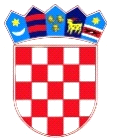 REPUBLIKA HRVATSKA                                                   DUBROVAČKO-NERETVANSKA  ŽUPANIJA OPĆINA TRPANJOPĆINSKO VIJEĆE	       KLASA:023-01/19-02/04                                   URBROJ: 2117/07-01/19-01-17                                                            Z A P I S N I K                                                            sa 17. (sedamnaeste) sjednice Općinskog vijeća                                                    O P Ć I N E   T R P A N JMjesto održavanja: Sportska dvorana OŠ TrpanjDatum održavanja:   25. listopada 2019. g.Vrijeme održavanja: od  15,00 h  do 16,30 hPredsjednik Općinskog Vijeća Josip Nesanović (u daljnjem tekstu : predsjednik)    pozdravlja i utvrđuje da su sjednici Općinskog Vijeća ( u daljnjem tekstu : Vijeće) NAZOČNI VIJEĆNICI: Josip Nesanović, Jakov Milinović, Nenad Tomić, Antonija Mirko, Tonči JelašIZOČNI:   Davor Jurišić , Dijana Grlica, Jakov Begović, Joško MačelaOSTALI NAZOČNI: Jakša Franković – načelnik općine Trpanj (u daljem tekstu:Načelnik), Nada Ivanković, pročelnica JUO (u daljem tekstu:Pročelnica),   Renata Ivandić dir. Komunalno Trpanj d.o.o.Predsjednik Vijeća predlaže slijedeći DNEVNI    REDAktualni satUsvajanje zapisnika sa 15. i 16. sjednice VijećaDonošenje izvještaja o izvršenju proračuna Općine Trpanj za razdoblje 01.01.-30.06.2019. g.Donošenje Odluke o uvjetima i načinu držanja kućnih ljubimaca i načinu postupanja s napuštenim i izgubljenim životinjama te divljim životinjamaDonošenje Odluke o procijenjenoj vrijednosti Projekta uređenja zapadnog dijela plaže "Luka" u TrpnjuNakon provedenog glasovanja jednoglasno  je usvojen prijedlog dnevnog reda.Ad.1.) Aktualni satNačelnik upoznaje nazočne sa događanjima između dvije sjednice Vijeća: trenutnim stanjem po pitanju realizacije projekata sanacija komunalnog odlagališta "Vinošte", projekta proširenja luke Trpanj, apliciranja Općine na natječaj zgrade "Dingač", uređenje ( modernizacija ) javne rasvjete u Dubi Pelješkoj na potezu od sela do mora ( rive). Nadalje Načelnik upoznaje nazočne sa fazom u kojoj se nalazi uređenje Knjižnice Trpanj.Upoznaje kako predsjednik vijeća Josip Nesanović vrijedno radi na realizaciji projekta, sa mogućnošću besplatnog interneta  za koji smo dobili potporu  iz sredstava  EU fondova. Predsjednik upoznaje nazočne s činjenicom da je nekretnina katastarske oznake č.z. 1303  uknjižena na Općinu Trpanj. Načelnik i predsjednik predlažu nazočnim vijećnicima  kako bi trebali zajdnički osmisliti nove projekte koje bi mogli kandidirati u LAG, te u EU Fondove u narednom vremenskom periodu.Predsjednik, postavlja pitanje Načelniku zašto nisu realizirani svi ugovori o korištenju javne površine.Načelnik odgovara kako je dosta korisnika izvršilo svoju obvezu, neki korisnici koji su potpisali Ugovor o zakupu javne površine su preuzel uplatnice ali nisu izvršili plaćanje zakupa javne površine niti su dostavili bianco zadužnicu, dok neki koji su koristili javnu površinu nisu potpisali ugovore o zakupu javne površine,  sukladno Odluci o zakupu javnih površina. Uz pokušaje da se sve navedeno riješi, neki su se i oglušili,  tako da imamo određeni problem po tom pitanju , ali radim na tome da svaki od navedenih problema riješim. Ad.2.) Usvajanje zapisnika sa 15. i 16. sjednice VijećaNakon provedenog glasovanja donesen je slijedeći ZAKLJUČAK:Jednoglasno se usvajaju zapisnici sa 15. i 16. sjednice Općinskog vijeća .Ad.3.) Donošenje izvještaja o izvršenju proračuna Općine Trpanj za razdoblje 01.01.-            30.06.2019. g.Načelnik upoznaje nazočne kako  temeljem Zakona o proračunu, Općinsko vijeće ima obvezu donijeti Polugodišnji izvještaj o izvršenju proračuna za razdoblje 1.01.2019. - 30.06.2019., te nadalje obrazlaže pojedine stavke izvještaja. Stavke općeg i posebnog dijela ( ekonomska , programska  i  organizacijska klasifikacija, prihodi i rashodi prema izvorima, te rashodi prema funkcijskoj klasifikaciji izvještaja)  pojedinačno i detaljno obrazlaže .Nakon provedenog glasovanja donesen je slijedeći Josip Nesanović upoznaje nazočne sa stanjem prisilne naplate, odnosno ovrha te rezultatima  naplate.Nakon provedenog glasovanja donesen je slijedećiZAKLJUČAKJednoglasno se donosi  izvještaj o izvršenju proračuna Općine Trpanj za razdoblje 01.01.-30.06.2019. g.Ad.4.) Donošenje Odluke o uvjetima i načinu držanja kućnih ljubimaca i načinu postupanja s napuštenim i izgubljenim životinjama te divljim životinjamaPročelnica upoznaje nazočne ističući kako je problem načina postupanja s kućnim ljubimcima, te napuštenim životinjama nužno bilo urediti Odlukom koja je danas pred vijećnicima. Uz odluku je dostavljeno i obrazloženje o istoj, te  Pročelnica nadalje detaljno pojašnjava pojedine članke predložene Odluke .Predsjednik pita da li je Odlukom predviđeno određivanje dozvoljenog prostora ( plaže) za kupalište za pse. Pročelnica odgovara da to nije predmet ove Odluke, a Načelnik dodaje da se radi o korištenju javnih površina Općine, te dodaje kako će se ta točka do sezone naći na dnevnom redu sjednice ovog Općinskog vijeća.Nakon provedenog glasovanja donesen je slijedeći ZAKLJUČAK:Jednoglasno se usvaja Odluka o uvjetima i načinu držanja kućnih ljubimaca i načinu postupanja s napuštenim i izgubljenim životinjama te divljim životinjama.Ad.5.) Donošenje Odluke o procijenjenoj vrijednosti Projekta uređenja zapadnog dijela plaže "Luka" u TrpnjuNačelnik upoznaje kako je Općina Trpanj  bezuspješno provela dva postupka javne nabave radova na uređenju zapadnog dijela plaže „Luka“. Tek zadnjem postupku predmetne javne nabave koji je u tijeku, a koji je ponovljen zbog previsoke cijene ponude, koje znatno premašuju procijenjenu vrijednost nabave, odlučeno je osigurati sredstva do cijene ponuđenog iznosa jedino pristigle ponude od 2.108.523,75 kuna s PDV-om.Pojašnjava das u sukladno Ugovoru o sufinanciranju osigurana su sredstva u iznosu od 950.000,00 kn, a razlika sredstava u iznosu 1.158.523,75 kuna planiraju se nadoknaditi iz bespovratnih sredstva Programa razvoja javne turističke infrastrukture u 2020. – Ministarstvo turizma Republike Hrvatske,Proračuna Dubrovačko-neretvanske županije za 2020.godinu i Proračuna Općine Trpanj za 2020. Slijedom navedenog potrebno je da Općinsko vijeće Općine Trpanj donese odluku kojom se daje  suglasnost Općinskom načelniku Općine Trpanj za poduzimanje pravnih i drugih radnji u odnosu na pripremu, provedbu i realizaciju postupka javne nabave radova na uređenju zapadnog dijela plaže „Luka“, procijenjene vrijednosti radova u iznosu od 2.108.523,75 kuna s PDV-om.Nakon kraće rasprave i provedenog glasovanja  donesen je slijedećiZAKLJUČAK:Jednoglasno se donosi Odluke o povećanju procijenjenoj vrijednosti Projekta uređenja zapadnog dijela plaže "Luka" u Trpnju na  2.108.523,75 kn s PDV-om, a Načelnika se ovlašćuje na poduzimanje pravnih i drugih radnji u odnosu na pripremu, provedbu i realizaciju postupka javne nabave radova na uređenju zapadnog dijela plaže „Luka“, procijenjene vrijednosti radova u iznosu od 2.108.523,75 kuna s PDV-om.Sjednica je završila u 16,30 .Zapisnik sastavila					Predsjednik Općinskog vijećaIvana Jelaš v.r.						Josip Nesanović v.r.